МУНИЦИПАЛЬНОЕ ОБРАЗОВАНИЕ «ГОРОД БЕРЕЗНИКИ»АДМИНИСТРАЦИЯ ГОРОДА БЕРЕЗНИКИ ПОСТАНОВЛЕНИЕ…………….	№…………….В соответствии со статьей  40 Градостроительного кодекса Российской Федерации, статьей 11 главы 3 части I Правил землепользования и застройки в городе Березники, утвержденных решением Березниковской городской Думы  от 31.07.2007 № 325,                решением Березниковской городской Думы  от 14.12.2018 № 511               «О распространении действия части I Правил землепользования                       и застройки в городе Березники, утвержденных решением Березниковской городской Думы  от 31.07.2007 № 325,                              на территорию муниципального образования «Город Березники»,        на  основании обращения Якунина А.Ю.,  с учетом результатов публичных слушаний от …………………, рекомендаций комиссии             по землепользованию и застройке                          от ……………….. администрация города Березники ПОСТАНОВЛЯЕТ: 1.Предоставить разрешение на отклонение от предельных                  параметров разрешенного строительства, реконструкции объекта капитального строительства территориальной зоны индивидуальной жилой застройки (1-3 этажа) (Ж-3) на земельном участке                                с кадастровым номером 59:37:0621101:576, расположенном по адресу:  ул. Володарского, 48, г. Усолье, по параметрам: «минимальное расстояние от дома и подсобных сооружений до красной линии улиц» 3,0 м со стороны улицы Дружбы и «минимальное расстояние от дома до границы смежного участка» 2,9 м, «максимальный процент застройки земельного участка: для индивидуальной жилой застройки» 22,0 %, согласно приложению к настоящему постановлению.2.Разместить настоящее постановление на официальном               сайте Администрации города Березники в информационно-телекоммуникационной сети «Интернет».3.Настоящее постановление вступает в силу со дня его подписания.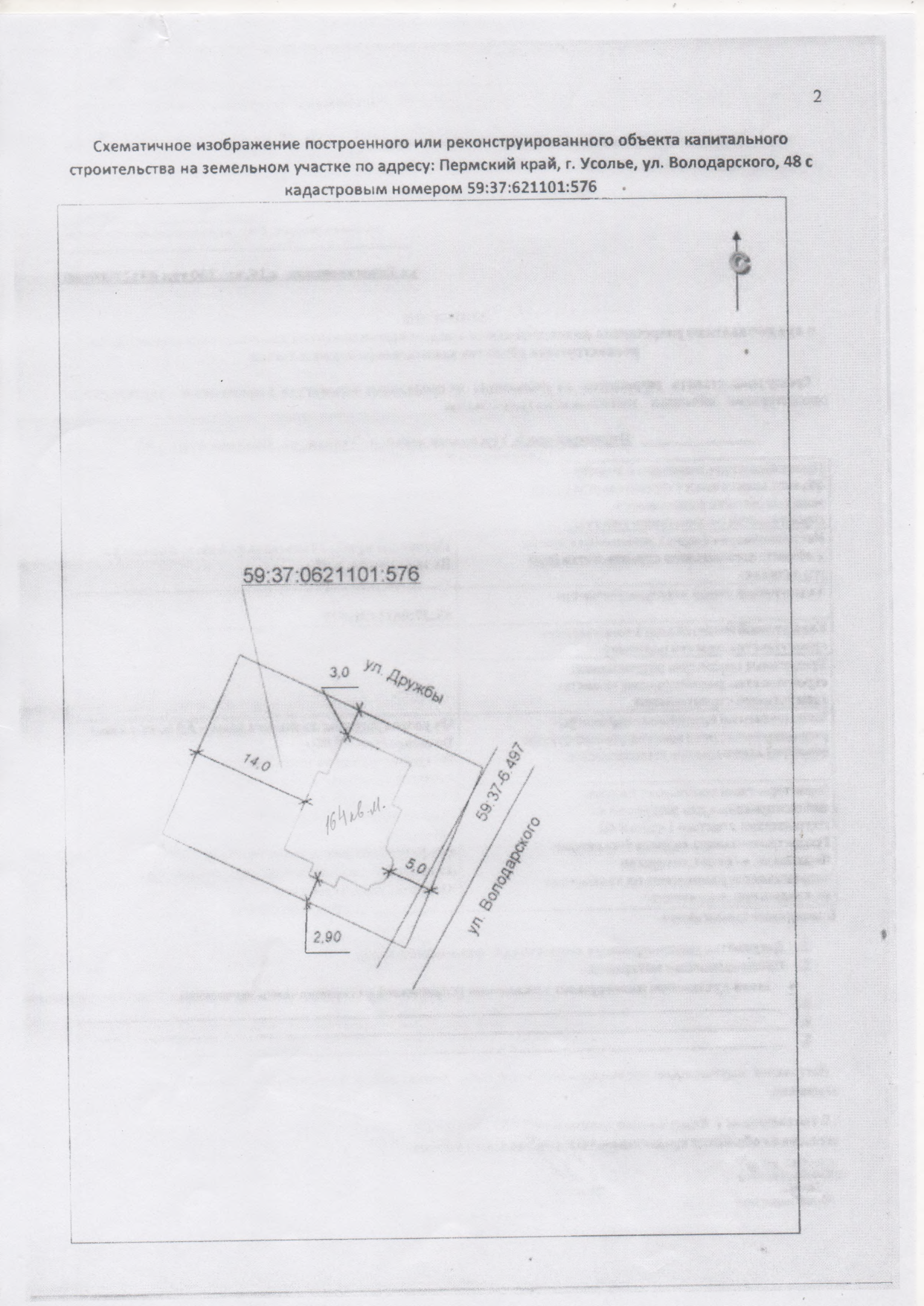 О предоставлении               разрешения на отклонение           от предельных параметров разрешенного строительства, реконструкции объекта капитального строительства территориальной зоны индивидуальной жилой застройки (Ж-3) на земельном участке                       с кадастровым номером 59:37:0621101:576расположенном по адресу:по ул. Володарского, 48,г. УсольеГлава города Березники –глава администрации 
города БерезникиС.П.ДьяковПриложениек постановлениюадминистрации городаот